27th August 2014 – for immediate release 	Further information: Chris Pockett, +44 1453 524133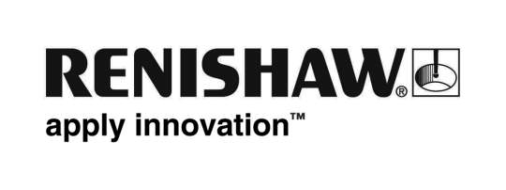 
UK Deputy Prime Minister announces Renishaw investment in Indian Additive Manufacturing technical centre
The UK Deputy Prime Minister, Nick Clegg has announced a new investment in 3D printing by Renishaw, the global engineering company. The decision by the company to create its first Indian additive manufacturing (metal 3D printing) technical centre in Pune was revealed by Mr Clegg on the final day of a trade delegation he has led to India.Forming part of Renishaw’s continuing investment in the development, manufacture and application of additive manufacturing technologies, the new Pune additive manufacturing (AM) technical centre also maintains the company’s long term commitment to the Indian market. It will sit alongside Renishaw’s existing key strategic AM technical centre locations in the UK, USA, Canada, Germany & China, with additional centres are also planned for other key markets.  

To mark the announcement of the new technical centre Rhydian Pountney, the Renishaw Director responsible for Indian Sales and Marketing operations, presented Mr Clegg with a 3D printed titanium scale replica of the company’s 19th century headquarters building in Gloucestershire. Mr Pountney said, “We are delighted that the Deputy Prime Minister was able to make this announcement during this important trade mission. The thrust of the additive manufacturing technical centres is to create a platform on which to work in close partnership with our customers to help them realise the benefits of AM in their products and manufacturing processes. Our new Indian AM technical centre will be equipped with the latest products and will be staffed by our knowledgeable local team who are well versed in service, applications and process engineering.“

Renishaw, which is the UK’s only supplier of metal additive manufacturing machines, also sees the new Indian technical centre as a cornerstone in its ambition to be a major contributor to the adoption of AM in the established and fast growing high technology Indian manufacturing sector.  
Mr Clegg added, “This major trade mission marks a turning point in the relationship between India and the UK, and I am delighted Rhydian Pountney of Renishaw was able to join me as part of the trade delegation. Our links with India are among the strongest we have with any country, and the openness to trade and investment promised by Prime Minister Modi drives us closer still to the new special relationship we have been aiming for since 2010. Strong British companies like Renishaw will be vital to these efforts to create a stronger economy with a new special relationship with India.”
Additive manufacturing, often referred to as metal 3D printing, is widely recognised as a potentially transformational manufacturing technology that will impact on everything from components in aircraft engines and satellites, to dental restorations and surgery for facial reconstruction. 

Renishaw’s Pune facility, which will house the new technical centre, already forms an important role in the company’s overall manufacturing and procurement strategy, and also houses a large group of the company’s software engineers, many of whom are directly contributing to the additive manufacturing product line. Renishaw has been trading in India since 1983 and after establishing a representative office in Bangalore in 1993, converted this to a wholly owned trading subsidiary in 2000. Today the company has regional offices in five cities, plus resident sales engineers in other key areas.

Renishaw believes that successful adoption of AM technologies into mainstream manufacturing depends on a number of factors including design for process, applications engineering, knowledge sharing, process development, materials science and production engineering disciplines. 
EndsNotesIn December 2013, Rhydian Pountney, Renishaw’s General Manager – ROW Sales Division, co-chaired the Advanced Manufacturing Group of the India-UK Joint Economic and Trade Committee (JETCO) which took place in New Delhi. The meeting was part of a wider JETCO programme that involved Vince Cable MP, UK Secretary of State for Business, Innovation and Skills, the Indian Minister for Commerce & Industry Anand Sharma, and a trade delegation of UK businesses. 

Vince Cable, UK Business Secretary, said, “British businesses like Renishaw are doing good business in India providing an  inspirational example to the army of small and medium sized UK firms who could also do well in this market.” 

In recent years Renishaw has accelerated its investments in India and today employs over 250 people within its various business operations. In 2011 it opened a 4,875 square metre extension to its Pune facility which represented a near trebling of space at the site, all intended to meet the long-term growth needs for the company’s Indian operations in terms of product assembly, software development, sales & marketing, and customer support. 

The facility, which now offers 7,500 square metres of space, includes a customer demonstration and training centre that enables Renishaw to service its rapidly expanding customer base and network of local offices. 

The manufacturing facility at Pune is a 100% Export Orientated Unit (EOU) and manufactures a range of components for the Renishaw Group that were previously procured, or where assembly costs are critical to competitiveness. Further operations at the Pune facility include software development, and a procurement team sourcing high quality components from Indian vendors. The Renishaw Group currently has operations in 32 countries, with total employee numbers now over 3,500. For the year-ended June 2014, worldwide sales totalled £355.5 million.  	